В связи с кадровыми изменениями, руководствуясь Уставом города,Внести в распоряжение Администрации ЗАТО г. Зеленогорска от 21.06.2019 № 1374-р «Об утверждении Положения и состава комиссии по оказанию содействия в подготовке и проведении Всероссийской переписи населения 2020 года в городе Зеленогорске» изменения, изложив приложение № 2 в редакции согласно приложению к настоящему распоряжению. 2. Настоящее распоряжение вступает в силу в день подписания и подлежит опубликованию в газете «Панорама».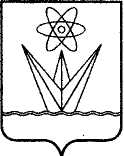 АДМИНИСТРАЦИЯЗАКРЫТОГО АДМИНИСТРАТИВНО – ТЕРРИТОРИАЛЬНОГО ОБРАЗОВАНИЯ  ГОРОДА  ЗЕЛЕНОГОРСКА КРАСНОЯРСКОГО КРАЯР А С П О Р Я Ж Е Н И ЕАДМИНИСТРАЦИЯЗАКРЫТОГО АДМИНИСТРАТИВНО – ТЕРРИТОРИАЛЬНОГО ОБРАЗОВАНИЯ  ГОРОДА  ЗЕЛЕНОГОРСКА КРАСНОЯРСКОГО КРАЯР А С П О Р Я Ж Е Н И ЕАДМИНИСТРАЦИЯЗАКРЫТОГО АДМИНИСТРАТИВНО – ТЕРРИТОРИАЛЬНОГО ОБРАЗОВАНИЯ  ГОРОДА  ЗЕЛЕНОГОРСКА КРАСНОЯРСКОГО КРАЯР А С П О Р Я Ж Е Н И ЕАДМИНИСТРАЦИЯЗАКРЫТОГО АДМИНИСТРАТИВНО – ТЕРРИТОРИАЛЬНОГО ОБРАЗОВАНИЯ  ГОРОДА  ЗЕЛЕНОГОРСКА КРАСНОЯРСКОГО КРАЯР А С П О Р Я Ж Е Н И ЕАДМИНИСТРАЦИЯЗАКРЫТОГО АДМИНИСТРАТИВНО – ТЕРРИТОРИАЛЬНОГО ОБРАЗОВАНИЯ  ГОРОДА  ЗЕЛЕНОГОРСКА КРАСНОЯРСКОГО КРАЯР А С П О Р Я Ж Е Н И Е15.10.2020г. Зеленогорскг. Зеленогорск№1707-рО внесении изменений в распоряжение Администрации ЗАТО г. Зеленогорска от 21.06.2019 № 1374-р «Об утверждении Положения и состава комиссии по оказанию содействия в подготовке и проведении Всероссийской переписи населения 2020 года в городе Зеленогорске»О внесении изменений в распоряжение Администрации ЗАТО г. Зеленогорска от 21.06.2019 № 1374-р «Об утверждении Положения и состава комиссии по оказанию содействия в подготовке и проведении Всероссийской переписи населения 2020 года в городе Зеленогорске»Глава ЗАТО г. Зеленогорска                               	                   М.В. СперанскийГлава ЗАТО г. Зеленогорска                               	                   М.В. Сперанский                           М.В. Сперанский       Приложение       к распоряжению Администрации       ЗАТО г. Зеленогорска       от 15.10.2020_№ _1707-р       Приложение № 2       к распоряжению Администрации       ЗАТО г. Зеленогорска       от 21.06.2019 № 1374-рСостав комиссии по оказанию содействия в подготовке и проведении Всероссийской переписи населения 2020 года в городе ЗеленогорскеСостав комиссии по оказанию содействия в подготовке и проведении Всероссийской переписи населения 2020 года в городе ЗеленогорскеСостав комиссии по оказанию содействия в подготовке и проведении Всероссийской переписи населения 2020 года в городе ЗеленогорскеНалобина Марина Викторовна- первый заместитель Главы ЗАТО         г. Зеленогорска по стратегическому планированию, экономическому развитию и финансам, председатель комиссии;- первый заместитель Главы ЗАТО         г. Зеленогорска по стратегическому планированию, экономическому развитию и финансам, председатель комиссии;Рыжков Василий Валериевич- заместитель Главы ЗАТО                     г. Зеленогорска по общим вопросам,заместитель председателя комиссии;- заместитель Главы ЗАТО                     г. Зеленогорска по общим вопросам,заместитель председателя комиссии;Дудина Наталья Викторовна- ведущий экономист отдела статистики МКУ «Центр закупок, предпринимательстваи обеспечения деятельности ОМС», секретарь комиссии;- ведущий экономист отдела статистики МКУ «Центр закупок, предпринимательстваи обеспечения деятельности ОМС», секретарь комиссии;члены комиссии:Дубовикова Светлана Игоревна- уполномоченный по вопросам  переписи в городе Зеленогорске (по согласованию);- уполномоченный по вопросам  переписи в городе Зеленогорске (по согласованию);Коваленко Лариса Васильевна              - заместитель Главы ЗАТО                     г. Зеленогорска по вопросам социальной сферы;- заместитель Главы ЗАТО                     г. Зеленогорска по вопросам социальной сферы;Котенков Виктор Александрович- депутат Совета депутатов ЗАТО           г. Зеленогорска, директор МУП ТРК «Зеленогорск»;- депутат Совета депутатов ЗАТО           г. Зеленогорска, директор МУП ТРК «Зеленогорск»;Малышев Евгений Гурьевич- заместитель начальника полиции ОМВД России по ЗАТО г. Зеленогорск по организации охраны общественного порядка (по согласованию);- заместитель начальника полиции ОМВД России по ЗАТО г. Зеленогорск по организации охраны общественного порядка (по согласованию);Нехаева Ирина Адольфовна- начальник отделения по вопросам миграции ОМВД по ЗАТО                      г. Зеленогорск (по согласованию);- начальник отделения по вопросам миграции ОМВД по ЗАТО                      г. Зеленогорск (по согласованию);Рачук Елена Владимировна- начальник отдела статистики МКУ «Центр закупок, предпринимательстваи обеспечения деятельности ОМС»; - начальник отдела статистики МКУ «Центр закупок, предпринимательстваи обеспечения деятельности ОМС»; Татаринов Никита Владимирович- начальник отдела архитектуры и градостроительства Администрации ЗАТО г. Зеленогорска – главный архитектор города;- начальник отдела архитектуры и градостроительства Администрации ЗАТО г. Зеленогорска – главный архитектор города;Шмелев Алексей Борисович- начальник Отдела городского хозяйства Администрации ЗАТО           г. Зеленогорска;- начальник Отдела городского хозяйства Администрации ЗАТО           г. Зеленогорска;Шмигидина Мария Геннадьевна- руководитель Комитета по управлению имуществом Администрации ЗАТО г. Зеленогорска.- руководитель Комитета по управлению имуществом Администрации ЗАТО г. Зеленогорска.